SECUNDARIA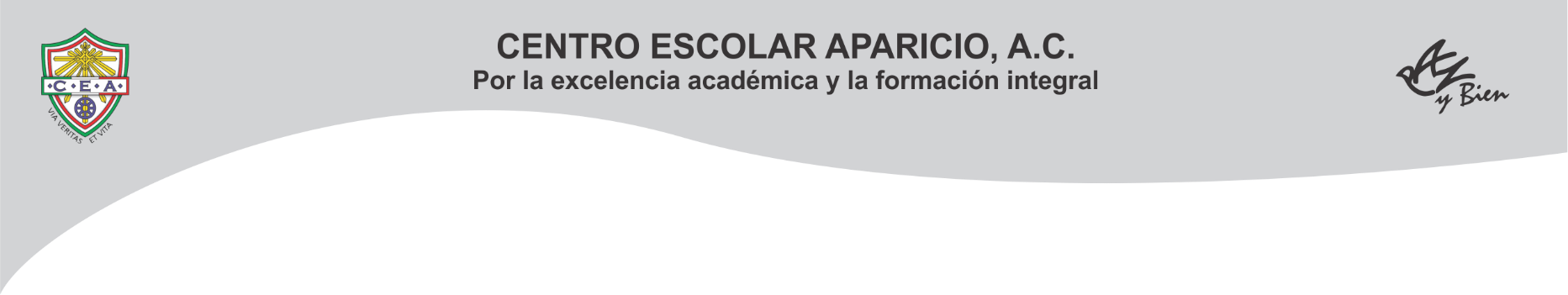 CARTA COMPROMISO DE CORRESPONSABILIDAD Lugar: ________________________Fecha: ________________________Alumno (a): ______________________________________________________________________Grado: _____________________________Grupo: _____________________________Nombre de la madre, padre de familia o tutor: _________________________________________________________________________Hago constar que realicé a mi hija(o) una revisión y aparentemente no presenta síntomas como: malestar general, tos seca, estornudos, dolor de cabeza, fiebre o  dificultad   para  respirar. Además de  que  hemos  realizado las   medidas preventivas necesarias._________________________Firma de la madre, padre o tutor